АДМИНИСТРАЦИЯЗАКРЫТОГО АДМИНИСТРАТИВНО-ТЕРРИТОРИАЛЬНОГО ОБРАЗОВАНИЯ СОЛНЕЧНЫЙРАСПОРЯЖЕНИЕОБ  УТВЕРЖДЕНИИ  РЕЗУЛЬТАТОВ  ШКОЛЬНОГО  ЭТАПА   ВСЕРОССИЙСКОЙ ОЛИМПИАДЫ  ШКОЛЬНИКОВ    2015- 2016 учебного года.   На  основании  приказа  Министерства образования  и  науки  Российской  Федерации  от 18 ноября 2013 года № 1252 «Об  утверждении  Порядка  проведения  всероссийской  олимпиады  школьников»  (далее – Порядок),  в  соответствии  с  приказом  Министерства  образования  Тверской  области  от  28  августа  2015 года № 1987/пк    по  итогам  проверки  работ  участников  школьного  этапа  всероссийской  олимпиады, на  основании  протоколов  жюри  олимпиады:Утвердить  список  победителей и призеров   школьного этапа Всероссийской олимпиады школьников  2015 года  (приложение 1).Громовой Елене Львовне, директору МКОУ СОШ ЗАТО Солнечный, -  довести данную  информацию  до  классных  руководителей  и   родителей обучающихся,-  сформировать  команду  обучающихся  из  числа победителей  и  призеров  школьного  этапа  всероссийской  олимпиады  школьников  для  участия  в  муниципальном  этапе  всероссийской  олимпиады  школьников.   И. о. главы  администрации  ЗАТО  Солнечный,                                В. А. Петров      первый  заместитель главы  администрации30.10.2015г. ЗАТО  Солнечный№ 282-р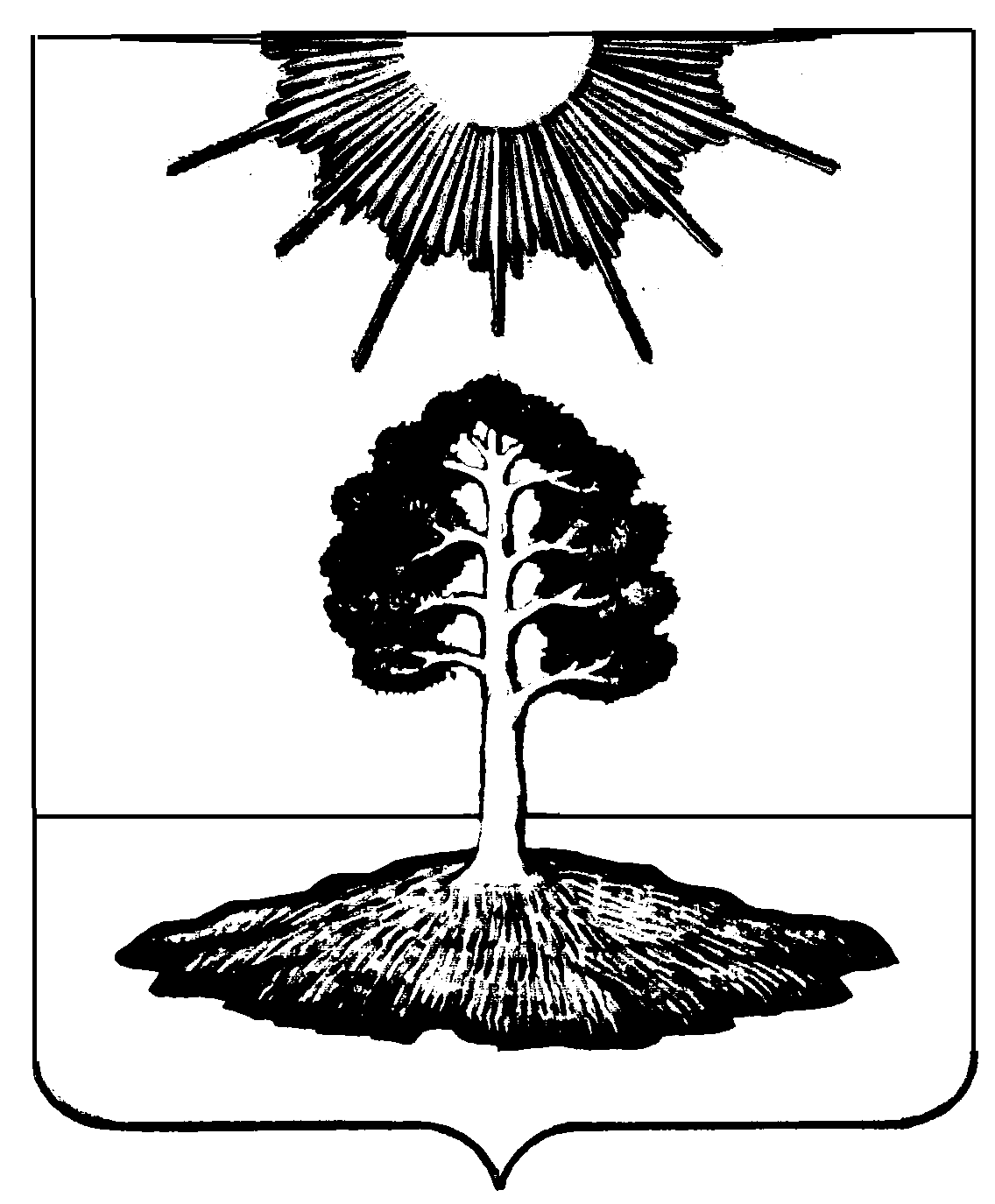 